График работы досуговых площадок учреждений культурып/пп/пМесто проведения досуговой площадкиАдрес проведениядосуговой площадкиРуководитель досуговой площадкиРуководитель досуговой площадкиРуководитель досуговой площадкиРежим работыРежим работып/пп/пМесто проведения досуговой площадкиАдрес проведениядосуговой площадкиВторник, четверг, субботаВторник, четверг, субботаВоскресеньеРежим работыРежим работыАлымский сельский дом культурыс. Алымкаул. Центральная 10бА.Ф. АрзамазоваА.Ф. АрзамазоваА.Л. ПершинаВторник, четверг, суббота, воскресенье17.30 – 21.00https://forms.yandex.ru/u/6288d85a42c37cadc5bbf3f5/https://kultura-uvat.ru/item/967156https://docs.google.com/forms/d/e/1FAIpQLSfPuh3wCYK1CKQ4No-inb-chSxNlLMN-_FGZcsY5ygdeyh8iA/viewformВторник, четверг, суббота, воскресенье17.30 – 21.00https://forms.yandex.ru/u/6288d85a42c37cadc5bbf3f5/https://kultura-uvat.ru/item/967156https://docs.google.com/forms/d/e/1FAIpQLSfPuh3wCYK1CKQ4No-inb-chSxNlLMN-_FGZcsY5ygdeyh8iA/viewformГорнослинкинский сельский дом культурыс. Горнослинкиноул. Северная 1Л.В. СмирноваЛ.В. СмирноваО.Ю. ТокареваВторник, четверг, суббота, воскресенье17.30 – 21.00https://forms.yandex.ru/u/6288d85a42c37cadc5bbf3f5/https://kultura-uvat.ru/item/967156https://docs.google.com/forms/d/e/1FAIpQLSfPuh3wCYK1CKQ4No-inb-chSxNlLMN-_FGZcsY5ygdeyh8iA/viewformВторник, четверг, суббота, воскресенье17.30 – 21.00https://forms.yandex.ru/u/6288d85a42c37cadc5bbf3f5/https://kultura-uvat.ru/item/967156https://docs.google.com/forms/d/e/1FAIpQLSfPuh3wCYK1CKQ4No-inb-chSxNlLMN-_FGZcsY5ygdeyh8iA/viewformДемьянский сельский дом культурыс. Демьянскоеул. НПС 27В.М. БакшееваВ.М. БакшееваГ.В. ПуртоваВторник, четверг, суббота, воскресенье17.30 – 21.00https://forms.yandex.ru/u/6288d85a42c37cadc5bbf3f5/https://kultura-uvat.ru/item/967156https://docs.google.com/forms/d/e/1FAIpQLSfPuh3wCYK1CKQ4No-inb-chSxNlLMN-_FGZcsY5ygdeyh8iA/viewformВторник, четверг, суббота, воскресенье17.30 – 21.00https://forms.yandex.ru/u/6288d85a42c37cadc5bbf3f5/https://kultura-uvat.ru/item/967156https://docs.google.com/forms/d/e/1FAIpQLSfPuh3wCYK1CKQ4No-inb-chSxNlLMN-_FGZcsY5ygdeyh8iA/viewformИвановский сельский дом культурыс. Ивановкаул. Орджоникидзе 9О.С. ТереховаО.С. ТереховаО.А. КунгуроваВторник, четверг, суббота, воскресенье17.30 – 21.00https://forms.yandex.ru/u/6288d85a42c37cadc5bbf3f5/https://kultura-uvat.ru/item/967156https://docs.google.com/forms/d/e/1FAIpQLSfPuh3wCYK1CKQ4No-inb-chSxNlLMN-_FGZcsY5ygdeyh8iA/viewformВторник, четверг, суббота, воскресенье17.30 – 21.00https://forms.yandex.ru/u/6288d85a42c37cadc5bbf3f5/https://kultura-uvat.ru/item/967156https://docs.google.com/forms/d/e/1FAIpQLSfPuh3wCYK1CKQ4No-inb-chSxNlLMN-_FGZcsY5ygdeyh8iA/viewformКрасноярский сельский дом культурыс. Красный Ярул. Ст.Дорониной 17И.В. АдаменкоИ.В. АдаменкоН.А. РоотВторник, четверг, суббота, воскресенье17.30 – 21.00https://forms.yandex.ru/u/6288d85a42c37cadc5bbf3f5/https://kultura-uvat.ru/item/967156https://docs.google.com/forms/d/e/1FAIpQLSfPuh3wCYK1CKQ4No-inb-chSxNlLMN-_FGZcsY5ygdeyh8iA/viewformВторник, четверг, суббота, воскресенье17.30 – 21.00https://forms.yandex.ru/u/6288d85a42c37cadc5bbf3f5/https://kultura-uvat.ru/item/967156https://docs.google.com/forms/d/e/1FAIpQLSfPuh3wCYK1CKQ4No-inb-chSxNlLMN-_FGZcsY5ygdeyh8iA/viewformМугенский сельский дом культурып. Мугенул. Молодёжная 11Э.В. ВохминаЭ.В. ВохминаТ.В. ГафутдиноваВторник, четверг, суббота, воскресенье17.30 – 21.00https://forms.yandex.ru/u/6288d85a42c37cadc5bbf3f5/https://kultura-uvat.ru/item/967156https://docs.google.com/forms/d/e/1FAIpQLSfPuh3wCYK1CKQ4No-inb-chSxNlLMN-_FGZcsY5ygdeyh8iA/viewformВторник, четверг, суббота, воскресенье17.30 – 21.00https://forms.yandex.ru/u/6288d85a42c37cadc5bbf3f5/https://kultura-uvat.ru/item/967156https://docs.google.com/forms/d/e/1FAIpQLSfPuh3wCYK1CKQ4No-inb-chSxNlLMN-_FGZcsY5ygdeyh8iA/viewformНагорновский сельский клубп. Нагорныйул. Нефтяников 9аН.А. ШамаринаН.А. ШамаринаА.А. ИсаковаВторник, четверг, суббота, воскресенье17.30 – 21.00https://forms.yandex.ru/u/6288d85a42c37cadc5bbf3f5/https://kultura-uvat.ru/item/967156https://docs.google.com/forms/d/e/1FAIpQLSfPuh3wCYK1CKQ4No-inb-chSxNlLMN-_FGZcsY5ygdeyh8iA/viewformВторник, четверг, суббота, воскресенье17.30 – 21.00https://forms.yandex.ru/u/6288d85a42c37cadc5bbf3f5/https://kultura-uvat.ru/item/967156https://docs.google.com/forms/d/e/1FAIpQLSfPuh3wCYK1CKQ4No-inb-chSxNlLMN-_FGZcsY5ygdeyh8iA/viewformОсинниковский сельский дом культурыс. Осинникул. Комсомольская 6С.С. ЧукоминаС.С. ЧукоминаС.И. МедведеваВторник, четверг, суббота, воскресенье17.30 – 21.00https://forms.yandex.ru/u/6288d85a42c37cadc5bbf3f5/https://kultura-uvat.ru/item/967156https://docs.google.com/forms/d/e/1FAIpQLSfPuh3wCYK1CKQ4No-inb-chSxNlLMN-_FGZcsY5ygdeyh8iA/viewformВторник, четверг, суббота, воскресенье17.30 – 21.00https://forms.yandex.ru/u/6288d85a42c37cadc5bbf3f5/https://kultura-uvat.ru/item/967156https://docs.google.com/forms/d/e/1FAIpQLSfPuh3wCYK1CKQ4No-inb-chSxNlLMN-_FGZcsY5ygdeyh8iA/viewformПершинский сельский дом культурып. Першиноул. Мира 8бГ.С. КамаеваГ.С. КамаеваЕ.В. МироновичВторник, четверг, суббота, воскресенье17.30 – 21.00https://forms.yandex.ru/u/6288d85a42c37cadc5bbf3f5/https://kultura-uvat.ru/item/967156https://docs.google.com/forms/d/e/1FAIpQLSfPuh3wCYK1CKQ4No-inb-chSxNlLMN-_FGZcsY5ygdeyh8iA/viewformВторник, четверг, суббота, воскресенье17.30 – 21.00https://forms.yandex.ru/u/6288d85a42c37cadc5bbf3f5/https://kultura-uvat.ru/item/967156https://docs.google.com/forms/d/e/1FAIpQLSfPuh3wCYK1CKQ4No-inb-chSxNlLMN-_FGZcsY5ygdeyh8iA/viewformСолянский сельский клубс. Солянкаул. Центральная 11Л.А. ЖерноваЛ.А. ЖерноваЛ.А. КрыловаВторник, четверг, суббота, воскресенье17.30 – 21.00https://forms.yandex.ru/u/6288d85a42c37cadc5bbf3f5/https://kultura-uvat.ru/item/967156https://docs.google.com/forms/d/e/1FAIpQLSfPuh3wCYK1CKQ4No-inb-chSxNlLMN-_FGZcsY5ygdeyh8iA/viewformВторник, четверг, суббота, воскресенье17.30 – 21.00https://forms.yandex.ru/u/6288d85a42c37cadc5bbf3f5/https://kultura-uvat.ru/item/967156https://docs.google.com/forms/d/e/1FAIpQLSfPuh3wCYK1CKQ4No-inb-chSxNlLMN-_FGZcsY5ygdeyh8iA/viewformСоровской сельский дом культурып. Демьянкамкр. Железнодорожников, 15Т.В. ЧасовскаяТ.В. ЧасовскаяТ.Н. ЕвкайкинаВторник, четверг, суббота, воскресенье17.30 – 21.00https://forms.yandex.ru/u/6288d85a42c37cadc5bbf3f5/https://kultura-uvat.ru/item/967156https://docs.google.com/forms/d/e/1FAIpQLSfPuh3wCYK1CKQ4No-inb-chSxNlLMN-_FGZcsY5ygdeyh8iA/viewformВторник, четверг, суббота, воскресенье17.30 – 21.00https://forms.yandex.ru/u/6288d85a42c37cadc5bbf3f5/https://kultura-uvat.ru/item/967156https://docs.google.com/forms/d/e/1FAIpQLSfPuh3wCYK1CKQ4No-inb-chSxNlLMN-_FGZcsY5ygdeyh8iA/viewformТуртасский сельский дом культурып. Туртасул. Школьная 2Е.В. КрапивинаЕ.В. КрапивинаТ.В. КузьминаВторник, четверг, суббота, воскресенье17.30 – 21.00https://forms.yandex.ru/u/6288d85a42c37cadc5bbf3f5/https://kultura-uvat.ru/item/967156https://docs.google.com/forms/d/e/1FAIpQLSfPuh3wCYK1CKQ4No-inb-chSxNlLMN-_FGZcsY5ygdeyh8iA/viewformВторник, четверг, суббота, воскресенье17.30 – 21.00https://forms.yandex.ru/u/6288d85a42c37cadc5bbf3f5/https://kultura-uvat.ru/item/967156https://docs.google.com/forms/d/e/1FAIpQLSfPuh3wCYK1CKQ4No-inb-chSxNlLMN-_FGZcsY5ygdeyh8iA/viewformУватский районный дом культурыс. Уватул. Ленина 88Н.К. ТороповаН.К. ТороповаЮ.В. ШуклинаЮ. А. ЛысоваВторник, четверг, суббота, воскресенье17.30 – 21.00https://forms.yandex.ru/u/6288d85a42c37cadc5bbf3f5/https://kultura-uvat.ru/item/967156https://docs.google.com/forms/d/e/1FAIpQLSfPuh3wCYK1CKQ4No-inb-chSxNlLMN-_FGZcsY5ygdeyh8iA/viewformВторник, четверг, суббота, воскресенье17.30 – 21.00https://forms.yandex.ru/u/6288d85a42c37cadc5bbf3f5/https://kultura-uvat.ru/item/967156https://docs.google.com/forms/d/e/1FAIpQLSfPuh3wCYK1CKQ4No-inb-chSxNlLMN-_FGZcsY5ygdeyh8iA/viewformСергеевский сельский клубд. Сергеевкаул. Центральная 5С.В. КазанцевС.В. КазанцевС.В. КазанцевВторник15.00-17.00Вторник15.00-17.00Укинский сельский клубд. Укиул. Набережная 1С.В. КазанцевС.В. КазанцевС.В. КазанцевЧетверг15.00-1700Четверг15.00-1700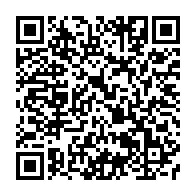 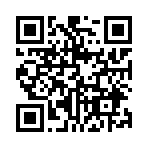 Форма обратной связиФорма обратной связиФорма обратной связиФорма обратной связиСайт учрежденияСайт учрежденияСайт учреждения